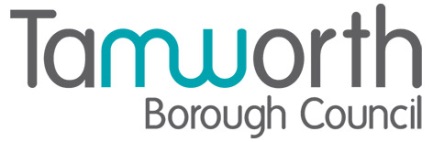 LICENSING ACT 2003Premises Licence SummaryThe Castle Hotel Part One – Premises DetailsPart TwoDated this 14th March 2024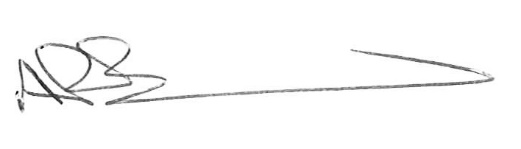 Andrew BarrattChief Executive  	Paul Holmes___________________________________Countersigned:Address to which all communication should be sent:Licensing, Public Protection, Growth, Assets & Environment,Tamworth Borough Council, Marmion House, Lichfield Street, Tamworth, B79 7BZTel 01827 709445 or Email: publicprotection@tamworth.gov.ukPostal address of premises, or if none, ordnance survey map reference or descriptionThe Castle Hotel, Ladybank, Tamworth, Staffordshire, B79 7NBPostal address of premises, or if none, ordnance survey map reference or descriptionThe Castle Hotel, Ladybank, Tamworth, Staffordshire, B79 7NBPost Town                Tamworth   Post Code    B79 7NBTelephone number  01827 317700Telephone number  01827 317700Where the licence is time limited the datesThis licence is not time limitedLicensable activities authorised by the licence FilmsIndoor Sporting EventsBoxing / WrestlingLive MusicRecorded MusicPerformance of DanceSimilar Description Music/DanceLate Night RefreshmentSupply of Alcohol - (On & Off Supplies) Opening hoursThe times the licence authorises the carrying out of licensable activitiesFilmsIndoor Sporting EventsBoxing / WrestlingLive MusicRecorded MusicPerformance of DanceSimilar Description Music/DanceThe times the licence authorises the carrying out of licensable activitiesFilmsIndoor Sporting EventsBoxing / WrestlingLive MusicRecorded MusicPerformance of DanceSimilar Description Music/DanceThe times the licence authorises the carrying out of licensable activitiesFilmsIndoor Sporting EventsBoxing / WrestlingLive MusicRecorded MusicPerformance of DanceSimilar Description Music/DanceCastle Hotel - IndoorsFromToSunday10:0002:00Monday10:0002:00Tuesday10:0002:00 Wednesday10:0002:00Thursday10:0002:00Friday10:0002:00Saturday10:0002:00 The times the licence authorises the carrying out of licensable activitiesLate Night RefreshmentThe times the licence authorises the carrying out of licensable activitiesLate Night RefreshmentThe times the licence authorises the carrying out of licensable activitiesLate Night RefreshmentCastle Hotel - IndoorsFromToSunday23:0005:00Monday23:0005:00Tuesday23:0005:00Wednesday23:0005:00Thursday23:0005:00Friday23:0005:00Saturday23:0005:00The times the licence authorises the carrying out of licensable activitiesSupply of Alcohol - (On & Off Supplies) The times the licence authorises the carrying out of licensable activitiesSupply of Alcohol - (On & Off Supplies) The times the licence authorises the carrying out of licensable activitiesSupply of Alcohol - (On & Off Supplies) Castle Hotel - IndoorsFromToSunday11:0002:00Monday10:0002:00Tuesday10:0002:00Wednesday10:0002:00Thursday10:0002:00Friday10:0002:00Saturday10:0002:00Where there is a recognised international event which falls outside the permitted hours, the sale of alcohol may take place from a period commencing 1 hour before the event and ending 1 hour after the event ends.  Staffordshire Police Southern Licensing Unit shall be notified 10 days in advance of the event.Where there is a recognised international event which falls outside the permitted hours, the sale of alcohol may take place from a period commencing 1 hour before the event and ending 1 hour after the event ends.  Staffordshire Police Southern Licensing Unit shall be notified 10 days in advance of the event.Where there is a recognised international event which falls outside the permitted hours, the sale of alcohol may take place from a period commencing 1 hour before the event and ending 1 hour after the event ends.  Staffordshire Police Southern Licensing Unit shall be notified 10 days in advance of the event.The times the licence authorises the carrying out of licensable activitiesOpening hoursThe times the licence authorises the carrying out of licensable activitiesOpening hoursThe times the licence authorises the carrying out of licensable activitiesOpening hoursCastle HotelFromToSunday10:00 23:59Monday10:00 23:59Tuesday10:00 23:59Wednesday10:00 23:59Thursday10:00 23:59Friday10:00 23:59Saturday10:00 23:59The times the licence authorises the carrying out of licensable activitiesLive MusicRecorded MusicThe times the licence authorises the carrying out of licensable activitiesLive MusicRecorded MusicThe times the licence authorises the carrying out of licensable activitiesLive MusicRecorded MusicBar area accessed off Silver Street - IndoorsFromToSunday10:00 00:30Monday10:00 00:30Tuesday10:00 00:30Wednesday10:00 00:30Thursday10:00 00:30Friday10:00 00:30Saturday10:00 00:30The times the licence authorises the carrying out of licensable activitiesLate Night RefreshmentThe times the licence authorises the carrying out of licensable activitiesLate Night RefreshmentThe times the licence authorises the carrying out of licensable activitiesLate Night RefreshmentBar area accessed off Silver Street - IndoorsFromToSunday23:00 00:00Monday23:00 00:00Tuesday23:00 00:00Wednesday23:00 00:00Thursday23:00 00:00Friday23:00 00:00Saturday23:0000:00The times the licence authorises the carrying out of licensable activitiesSupply of Alcohol - (On & Off Supplies)The times the licence authorises the carrying out of licensable activitiesSupply of Alcohol - (On & Off Supplies)The times the licence authorises the carrying out of licensable activitiesSupply of Alcohol - (On & Off Supplies)Bar area accessed off Silver Street - IndoorsFromToSunday11:00 00:00Monday10:00 00:00Tuesday10:00 00:00Wednesday10:00 00:00Thursday10:00 00:00Friday10:00 00:00Saturday10:0000:00Where there is a recognised international event which falls outside the permitted hours, the sale of alcohol may take place from a period commencing 1 hour before the event and ending 1 hour after the event ends.  Staffordshire Police Southern Licensing Unit shall be notified 10 days in advance of the event. Where there is a recognised international event which falls outside the permitted hours, the sale of alcohol may take place from a period commencing 1 hour before the event and ending 1 hour after the event ends.  Staffordshire Police Southern Licensing Unit shall be notified 10 days in advance of the event. Where there is a recognised international event which falls outside the permitted hours, the sale of alcohol may take place from a period commencing 1 hour before the event and ending 1 hour after the event ends.  Staffordshire Police Southern Licensing Unit shall be notified 10 days in advance of the event. The times the licence authorises the carrying out of licensable activitiesOpening hoursThe times the licence authorises the carrying out of licensable activitiesOpening hoursThe times the licence authorises the carrying out of licensable activitiesOpening hoursBar area accessed off Silver StreetFromToSunday10:0000:30Monday10:00 00:30Tuesday10:0000:30Wednesday10:0000:30Thursday10:0000:30Friday10:00 00:30Saturday10:0000:30The times the licence authorises the carrying out of licensable activitiesFilmsIndoor Sporting EventsBoxing / WrestlingLive MusicRecorded MusicPerformance of DanceSimilar Description Music/DanceThe times the licence authorises the carrying out of licensable activitiesFilmsIndoor Sporting EventsBoxing / WrestlingLive MusicRecorded MusicPerformance of DanceSimilar Description Music/DanceThe times the licence authorises the carrying out of licensable activitiesFilmsIndoor Sporting EventsBoxing / WrestlingLive MusicRecorded MusicPerformance of DanceSimilar Description Music/DanceBar area accessed off Market Street - IndoorsFromToSunday10:0002:00Monday10:0002:00Tuesday10:0002:00Wednesday10:0002:00Thursday10:0002:00Friday10:0002:00Saturday10:0002:00The times the licence authorises the carrying out of licensable activitiesLate Night RefreshmentThe times the licence authorises the carrying out of licensable activitiesLate Night RefreshmentThe times the licence authorises the carrying out of licensable activitiesLate Night RefreshmentBar area accessed off Market Street - IndoorsFromToSunday23:0002:00Monday23:0002:00Tuesday23:0002:00Wednesday23:0002:00Thursday23:0002:00Friday23:0002:00Saturday23:0002:00The times the licence authorises the carrying out of licensable activitiesSupply of Alcohol - (On & Off Supplies)The times the licence authorises the carrying out of licensable activitiesSupply of Alcohol - (On & Off Supplies)The times the licence authorises the carrying out of licensable activitiesSupply of Alcohol - (On & Off Supplies)Bar area accessed off Market Street - IndoorsFromToSunday10:0002:00Monday10:0002:00Tuesday10:0002:00Wednesday10:0002:00Thursday10:0002:00Friday10:0002:00Saturday10:0002:00Where there is a recognised international event which falls outside the permitted hours, the sale of alcohol may take place from a period commencing 1 hour before the event and ending 1 hour after the event ends.  Staffordshire Police Southern Licensing Unit shall be notified 10 days in advance of the event. Where there is a recognised international event which falls outside the permitted hours, the sale of alcohol may take place from a period commencing 1 hour before the event and ending 1 hour after the event ends.  Staffordshire Police Southern Licensing Unit shall be notified 10 days in advance of the event. Where there is a recognised international event which falls outside the permitted hours, the sale of alcohol may take place from a period commencing 1 hour before the event and ending 1 hour after the event ends.  Staffordshire Police Southern Licensing Unit shall be notified 10 days in advance of the event. The times the licence authorises the carrying out of licensable activitiesOpening hoursThe times the licence authorises the carrying out of licensable activitiesOpening hoursThe times the licence authorises the carrying out of licensable activitiesOpening hoursBar area accessed off Market StreetFromToSunday10:0002:30Monday10:0002:30Tuesday10:0002:30Wednesday10:0002:30Thursday10:0002:30Friday10:0002:30Saturday10:0002:30Where the licence authorises supplies of alcohol whether these are on and/or off suppliesOn & Off the PremisesName, (registered) address of holder of premises licenceRest House Limited  Upon Avon, , CUJGTelephone -     Registered number of holder, for example company number, charity number (where applicable)09335676Name of designated premises supervisor where the premises licence authorises the supply of alcohol Samantha Rebecca TaylorState whether access to the premises by children is restricted or prohibitedAccess is restricted